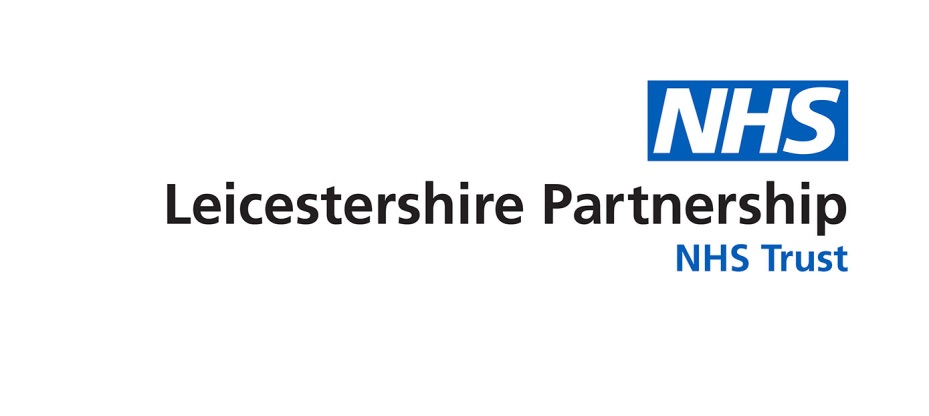 TRUST BOARD – 27 JUNE 2019SAFE STAFFING – MAY 2019 REVIEWIntroduction/BackgroundThis report will provide an overview of the nursing safe staffing during the month of May 2019, triangulating productivity, workforce metrics, quality and outcomes linked to Nurse Sensitive Indicators (NSIs) and patient experience feedback. Part one refers to inpatient areas and part two relates to community teams. Actual staff numbers compared to planned staff numbers are collated for each inpatient area.  A summary is available in Appendix 1. AimThe aim of this report is to provide the Trust Board with assurance that arrangements are in place to safely staff our services with the right number of staff, with the right skills at the right time. Including an overview of staffing hot spots, potential risks and actions to mitigate the risks, to ensure that safety and care quality are maintained. RecommendationsThe Trust Board is recommended to receive assurance that processes are in place to monitor and ensure the inpatient and community staffing levels are safe and that patient safety and care quality are maintained.Trust level highlights for May 2019 Right StaffOverall the planned staffing levels were achieved across the Trust. Where inpatient staffing actual fill rate is less than 80% and or 50% substantive staff are utilised this is a moderate risk, referred to as a ‘tipping- point’ indicating a Lead Nurse review of staffing establishments and staff deployment.Temporary worker utilisation rate slightly increased this month by 2.0%; reported at 32.9%. Utilisation is associated with meeting planned staffing levels where there are vacancies and sickness. It is also associated with increases in patient acuity and dependency requiring additional staff to maintain quality of care and patient safety.Agency usage increased this month 0.5% to 4.0%. This was predicted due to the suspension of ‘last minute fill incentivised payments at the end of April 2019 and the school and bank holidays during the month of May 2019. The total number of Trust wide Registered Nurse (RN) vacancies reported this month is 179.76 w.t.e posts (104.4 inpatients and 66.58 community). This is a decreased position this month by 5.71 w.t.e RN posts. The total number of Trust wide Health Care Support Worker (HCSW) vacancies reported this month is 88.34 w.t.e. posts (66.58 in-patients and 21.76 community). This is an increased position this month by 13.75 w.t.e posts. As of the 1 June 2019 there are 49.3 w.t.e candidates in the recruitment pipeline, expected to join the Trust over the next few months.There are twelve hotspot inpatient areas across the Trust, hotspots have been identified either by; exception to planned fill rates, high percentage of temporary worker utilisation or identified by the Lead Nurse due to concerns relating to increased acuity, high risk patients, staff sickness, ability to fill additional shifts and the impact to safe and effective care.  There are also ten community team hot spots areas across CHS and FYPC. Where community teams are considered a hot spot, staffing and case-loads are reviewed and risk assessed across teams using patient prioritisation models to ensure appropriate action is taken. A review of the Trust’s NSIs and patient feedback has not identified any correlation between staffing and impact to quality and safety of patient care/outcomes.Right Skills In consideration of ensuring staff have the ‘right skills’, a high level overview of clinical training, appraisal and supervision for triangulation is presented. As of the 1 June 2019 Trust wide;Appraisal is at 92.2% - rated Green.Clinical supervision is at 81.7% - rated Amber with robust action plans in placeClinical mandatory training for substantive staff rated Green with the exception of; ALS, MAPPA Disengagement, SCIP – UK, Dementia Capable Care and Mental Health Act Nursing all Amber with robust actions in placeClinical mandatory training for bank only workers; three of the eighteen clinical mandatory topics are rated Green. Small improvement seen in compliance against topics since all bank only workers were written to, reminding them of their personal responsibility to ensure that they are up to date with all mandatory training. Focus this month is ILS training for registered staff; a deadline has been given to complete by 1 July 2019 or staff will not be booked to work.Right PlaceThe increased fill rates for the percentage of actual HCSWs reflects the high utilisation and deployment of additional temporary staff in response to patient acuity and increased levels of therapeutic observation in order to maintain safety of all patients.The total Trust CHPPD average (including ward based AHPs) is reported at 12.01 in May 2019, with a range between 5.7 (Welford Ward) and 38.4 (Agnes Unit). The variation in range reflects the diversity of services, complex and specialist care provided across the Trust. Analysis of the CHPPD has not identified variation at service level, indicating that staff are being deployed productively across services.Part One – In-patient StaffingThe overall trust wide summary of planned versus actual hours by ward for registered nurses (RN) and health care support workers (HCSW) in May 2019 is detailed below: Table 1 - Trust level safer staffingOverall the planned staffing levels were achieved across the Trust. The increased fill rates for the percentage of actual HCSWs reflects the high utilisation and deployment of additional temporary staff in response to patient acuity and increased levels of therapeutic observation in order to maintain safety of all patients.Temporary worker utilisation rate slightly increased this month by 2.0%; reported at 32.9%. Utilisation is associated with meeting planned staffing levels where there are vacancies and sickness. It is also associated with increases in patient acuity and dependency requiring additional staff to maintain quality of care and patient safety.Agency usage increased this month 0.5% to 4.0%. This was predicted due to the suspension of ‘last minute fill’ incentivised payments at the end of April 2019 and the school and bank holidays during the month of May 2019. Trust wide actions are in place to combat the cessation of the incentives using the Supplementary Workforce Assessment Tool. Further detail to be provided in the 6 monthly safe staffing review paper.Summary of safer staffing hotspots – InpatientsTable 2 - Safer staffing hotspotsEast, Kirby and Coleman Wards, Mill Lodge and Short Breaks are hot spot areas as they did not meet the threshold for planned staffing across all shifts, on these occasions staffing was reported to be within safe parameters for all areas.Belvoir, Griffin, Coleman, Langley Wards and the Agnes Unit are hot spots due to utilising over 50% temporary staff. The high utilisation is associated with both vacancies and increased patient acuity.Griffin ward, CAMHS Ward 3, Feilding Palmer and St Lukes Ward 3 remain as hot spots due to concerns relating to increased acuity, high risk patients, staff sickness, ability to fill additional shifts and the impact to safe and effective care.  Number of occupied beds, planned staffing levels versus actual staffing levels and percentage of temporary staff utilised is presented in the tables below per in-patient area by service and directorate. For planned versus actual levels; Green indicates threshold achieved and red indicates an exception. For temporary workers; green indicates threshold achieved, amber is above 20% utilisation and red above 50% utilisation. The NSIs that capture care or outcomes most affected by nursing staffing levels are also presented in conjunction with patient experience feedback. This report indicates if there has been an increase or decrease in the indicator position against the previous month for the NSIs and patient experience feedback.Adult Mental Health and Learning Disabilities Services (AMH/LD) Acute Inpatient WardsTable 3 - Acute inpatient ward safer staffingAll wards met the threshold for planned staffing across all shifts. Bosworth Ward days were reduced for fill as the ward was refurbished during this month so patients were moved to other areas in the day time and staff redeployed accordingly. Temporary worker utilisation is Amber for Aston, Beaumont, Bosworth, Thornton and Watermead. Belvoir and Griffin Wards both rated Red at 59.3% and 60.4% respectively. The high utilisation of temporary staff is associated with vacancies, sickness and patient acuity.To mitigate the risks associated with utilising higher numbers of temporary staff and the impact on quality and patient experience , the service block book regular bank and agency RNs and HCSWs across the acute inpatient wards, substantive staff are also moved across areas dependant on the skill mix and patient need .  A review of the NSIs and patient feedback has not identified any staffing impact on the quality and safety of patient care/outcomes for all wards.	Learning Disabilities (LD) ServicesTable 4 - Learning disabilities safer staffingShort break homes continue to utilise a high proportion of HCSWs who are trained to administer medication and carry out delegated health care tasks. The Gillivers and the Grange support each other with RN day cover. Night cover is shared across the site as the homes are situated next to each other in conjunction with utilisation of additionally trained HCSWs. A review of the NSIs and patient feedback has not identified any staffing impact on the quality and safety of patient care/outcomes. Low Secure Services – Herschel PrinsTable 5- Low secure safer staffingPhoenix Ward achieved the thresholds for safe staffing.  High levels of temporary workers continue to be utilised to cover vacancies, sickness and a high number of level one and level two patient observations. A review of the NSIs and patient feedback has not identified any staffing impact on the quality and safety of patient care/outcomesRehabilitation ServicesTable 6 - Rehabilitation service safer staffing Mill Lodge remains a hot spot for meeting planned RN levels on nights only 53.2% of the time. The service adopts a staffing model based on patient acuity and dependency, staff skills and competencies and increasing the number of HCSWs and sharing RN support with Stewart House. A review of the NSIs and patient feedback has not identified any staffing impact on the quality and safety of patient care/outcomes.Community Health Services (CHS)Community HospitalsTable 7 - Community hospital safer staffingEast Ward remains a hot spot as it only met the planned RN level during the day 70.3% of the time. The ward runs with two RNs on occasion, which meets safer staffing parameters. Skill mix was only met 41.9% of shifts during May 2019; analysis has demonstrated this was due to an increase in additional deployment of HCSWs due to increased acuity and requirement to provide one to one specialling care.Feilding Palmer Hospital is a hot spot associated with increased temporary workforce usage due to vacancies and sicknessWard 3 St Lukes Hospital is a particular hotspot with 70% of registered substantive nursing vacancies, plus a further 20% of registered nurses being unavailable to work on the ward.  This is reflected in the wards temporary workforce usage at 31.2%.  Although the nurse sensitive indicators remain stable for this ward, there is a considerable clinical and staffing pressure that is being mitigated by actions taken by the senior matron team and lead nurse to support safe staffing; utilising registered nursing staff from other community hospital wards.  This in turn is increasing the pressure across the service the Lead Nurse and matrons are reporting an impact to substantive staffs health and well-being, the team is reviewing the process for identifying staff stress and support strategies. The Lead Nurse and Matrons are working with CSS to ensure that the there is a consistency of agency staff, through block booking of staff where possible. Mental Health Services for Older People (MHSOP)Table 8 - Mental Health Services for Older People (MHSOP) safer staffingColeman and Kirby wards are hotspots in May 2019 as they achieved the planned RN levels on day shifts 59.8% and 77.4% of the time respectively. Coleman Ward also utilised 54.6% of temporary staff this is associated with increased patient acuity and level 1 observation.The service reported a number of shifts where there was only one RN on duty; on those occasions support was provided by the adjacent wards following risk assessment by charge nurses and matrons, medicine administration technicians support medicines administration and additional HCSWs. A review of the NSIs and patient feedback has not identified any staffing impact on the quality and safety of patient care/outcomes.Families, Young People and Children’s Services (FYPC) Table 9 - Families, children and young people’s services safer staffingBoth wards continue to utilise an increased number of temporary workers to manage increases in patient acuity and maintain patient safety. A review of the NSIs and patient feedback has not identified any staffing impact on the quality and safety of patient care/outcomes.Recruitment, Retention and Workforce planningRecruitmentThe current Trust wide nurse vacancy position for inpatient wards as reported real time by the lead nurses is detailed below.  Staff identified as starters/pipeline, are staff that have been interviewed and in the recruitment process of which may or may not have a start date.Table 10 - Recruitment summary in-patientsRolling adverts for all RN posts including implementation of Trust incentivised schemes for hard to recruit areas. Accessing recruitment fairs at local universities, schools and colleges.Rotational posts across Trust services and graduate frail older people’s rotation programme in partnership with UHLIncreased work experience placements and increased recruitment of clinical apprenticesPart TwoTrust level summary community teamsThe current Trust wide position for community hot spots as reported by the lead nurses is detailed in the table below. There are no hotspots identified in Adult or MHSOP Community Mental Health Teams this month.Table 11 – Community Hot Spot areas32	There are 29 community nursing teams that work together in zones called ‘hubs’. There are 8 hubs which in the main are made up of 3 nursing teams, who work together and support the patient needs within the geographical location. 	There remains a number of vacancies across the community planned care nursing hubs with City East  and West carrying the lagest number. The bank and agency fill over  the last month appears to have improved slightly. Hinckley and Bosworth Hub is the only county  hotspot as they have four registered nurses on maternity leave.A rolling cycle of recruitment remains in place. This is now supported, in the city area, with the introduction of the band 5 Retention Prema. In additon a  more robust induction programme for  all new starters, is being embeded, to support staff to transition in to their new role and teams.Whilst the transformation and Auto planner continue to embed, the service is also subject to the ongoing commissioner’s community service redesign programme. This has created uncertainty and staff have become unsettled with a number leaving for new opportunities both within and outside of the Trust. The oversight for the impact of this is via weekly staffing meetings, with hubs working in an increasingly collaborative way, with their ICS colleagues, to minimise the effect on direct patient care.33	Looked After Children team and Healthy Together City (School Nursing only), East and West and CRISIS teams are hot spot areas within FYPC Community; they are rated to be at Amber escalation level due to only 70% of the established team being available to work.   Mitigation plans are in place within the service for moving staff internally where possible, overtime offered and vacant posts are being proactively advertised.  Locum support recruited to and additional hours in place for existing substantive staff where possible to increase capacity. Risks continue to be monitored internally on a weekly basis.Recruitment 35	The current Trust wide position for community teams as reported real time by the lead nurses is detailed below. Table 13 - Recruitment summary communityRetentionThere is a Trust wide Retention group with a number of initiatives linked to health and well-being programmes, learning and development, a Trust wide Preceptorship programme for all newly registered staff, leadership and professional development programmes, time out days and career development opportunities.ConclusionThe Trust continues to demonstrate compliance with the National Quality Board (NQB)       expectations to publish safer staffing information each month. The safer staffing data is being regularly monitored and scrutinised for completeness and performance and reported to NHS England (NHSE) via mandatory national returns on a site-by-site basis. Each directorate has a standard operating procedure for the escalation of safer staffing   risks and any significant issues are notified to the Director of Nursing, AHPs and Quality on a weekly basis. In light of the triangulated review of fill rates, nurse sensitive indicators and patient feedback, the Director of Nursing, AHPs and Quality is assured that there is sufficient resilience across the Trust not withstanding some hot spot areas, to ensure that every ward and community team is safely staffed. Presenting Director: 	Anne-Maria Newham – Director of Nursing, AHPs and QualityAuthor(s):	Emma Wallis – Associate Director of Nursing and Professional Practice*Disclaimer: This report is submitted to the Trust Board for amendment or approval as appropriate.  It should not be regarded or published as Trust Policy until it is formally agreed at the Board meeting, which the press and public are entitled to attend.Appendix Appendix 1 – In-patient Safer staffing supporting information - scorecardDAYDAYNIGHTNIGHTTemp Workers%% of actual vs total planned shifts RN% of actual vs total planned shifts careHCSW% of actual vs total planned shifts RN% of actual vs total planned shifts careHCSWTemp Workers%Mar 19101.4%209.6%108.1%184.6%33.2%April 19104.9%216.0%107.6%194.5%30.9%May 19105.5%206.7%108.6%195.5%32.9%Planned staffing and/or high utilisation  of temporary workersMarch 2019April 2019May 2019Hinckley and Bosworth - East Ward XXXShort Breaks - The Gillivers XXXShort Breaks – Rubicon Close XXMill Lodge XXXKirbyXColeman XXXBelvoirXXGriffinXXXAgnes UnitXXLangleyXXXFeilding PalmerXXXSt Lukes Ward 3XXXWard 3 Coalville (CAMHS)XXWardOccupied bedsDAYDAYNIGHTNIGHTTemp Workers%CHPPDVacancy FactorMedication errorsFallsComplaintsFFT Promoter %  (arrears)WardOccupied beds% of actual vs total planned shifts RN% of actual vs total planned shifts careHCSW% of actual vs total planned shifts RN% of actual vs total planned shifts careHCSWTemp Workers%Care HoursPer Patient DayVacancy FactorMedication errorsFallsComplaintsFFT Promoter %  (arrears)Ashby2099.5%118.5%101.6%522.6%16.5%6.79.1%↑1↑2↑1↑91.7%Aston1898.4%148.4%100.0%171.0%38.2%6.425.6%↑120nilBeaumont2094.1%196.8%104.8%377.4%45.3%7.111.8%3↑6↑0nilBelvoir Unit10111.0%400.8%190.3%400.0%59.3%22.436.8%000nilBosworth2088.7%191.1%101.6%367.7%42.5%7.218.7%↓0↓1↓0nilHeather17110.4%133.1%100.0%145.2%17.7%6.69.7%↓2↑0↓0nilThornton1994.6%141.1%101.6%124.2%35.6%6.28.9%04↑0↓100%Watermead19104.8%145.2%100.0%222.6%37.0%6.313.5%2↑00nilGriffin F  PICU4168.6%383.1%200.0%274.2%60.4%31.330.5%00↓0nilTOTALS9↑15↑1↓WardOccupied bedsDAYDAYNIGHTNIGHTTemp Workers%CHPPDMedication errorsFallsComplaintsFFT Promoter %  (arrears)WardOccupied beds% of actual vs total planned shifts RN% of actual vs total planned shifts careHCSW% of actual vs total planned shifts RN% of actual vs total planned shifts careHCSWTemp Workers%Care HoursPer Patient DayVacancy FactorMedication errorsFallsComplaintsFFT Promoter %  (arrears)3 Rubicon Close3106.5%158.1%93.5%119.4%27.8%19.26.6%000nilAgnes Unit9137.7%584.1%100.0%509.2%53.4%38.417.7%01↑0nilThe Gillivers296.8%141.9%41.9%158.1%17.6%21.3-0.4%00↓0nilThe Grange2-125.4%-179.3%14.3%19.430.0%010nilTOTALS02↓0WardOccupied bedsDAYDAYNIGHTNIGHTTemp Workers%CHPPDMedication errorsFallsComplaintsFFT Promoter %  (arrears)WardOccupied beds% of actual vs total planned shifts RN% of actual vs total planned shifts careHCSW% of actual vs total planned shifts RN% of actual vs total planned shifts careHCSWTemp Workers%Care HoursPer Patient DayVacancy FactorMedication errorsFallsComplaintsFFT Promoter %  (arrears)HP Phoenix11113.7%134.6%100.0%151.6%26.1%9.527.8%000100%WardOccupied bedsDAYDAYNIGHTNIGHTTemp Workers%CHPPDMedication errorsFallsComplaintsFFT Promoter %  (arrears)WardOccupied beds% of actual vs total planned shifts RN% of actual vs total planned shifts careHCSW% of actual vs total planned shifts RN% of actual vs total planned shifts careHCSWTemp Workers%Care HoursPer Patient DayVacancy Factor   Medication errorsFallsComplaintsFFT Promoter %  (arrears)Skye Wing27116.1%190.8%200.0%180.6%48.3%6.06.2%4↑2↓0nilWillows Unit30158.1%182.2%121.0%226.8%25.3%9.45.4%↓1↓0↓0100% Mill Lodge12113.0%233.6%53.2%196.8%37.9%11.314.6%↓ 0↓4↑0nilTOTALS5↑6↓0WardOccupied bedsDAYDAYNIGHTNIGHTTemp Workers%CHPPDMedication errorsFallsComplaintsFFT Promoter %  (arrears)WardOccupied beds% of actual vs total planned shifts RN% of actual vs total planned shifts careHCSW% of actual vs total planned shifts RN% of actual vs total planned shifts careHCSWTemp Workers%Care HoursPer Patient DayVacancy FactorMedication errorsFallsComplaintsFFT Promoter %  (arrears)FP General6125.6%82.8%101.8%-24.5%14.931%↓0↓1↓0100%MM Dalgliesh14104.8%118.4%96.8%100.0%16.3%8.59.8%↓02↑0100%Rutland13100.8%122.8%96.8%100.0%13.7%6.723.5%↑01↓0100%SL Ward 113100.8%184.1%100.0%98.4%22.4%11.421.9%03↑0100%SL Ward 31196.0%103.2%193.5%106.5%31.2%8.831%↑3↑2↓0100%CV Ellistown 219106.5%183.1%200.0%106.5%13.1%8.00.7%↓3↑5↑092.3%CV Snibston 114133.9%179.8%104.8%112.9%7.6%11.48.4%↓02↓0100%HB East Ward1870.3%221.8%101.6%132.3%35.8%8.611.7%↑1↑9↑0nilHB North Ward15111.3%180.6%95.2%87.1%18.9%7.78.4%↑00↓0nilLoughborough Swithland19100.0%198.4%100.0%200.0%11.1%8.124.1%2↑4↑1↑100%CB Beechwood1881.2%210.9%101.6%100.0%18.6%9.215.% ↓00↓1nilCB Clarendon1985.8%208.9%100.0%111.3%11.5%6.815.1%↓1↓4↑0nilTOTALS10↑33↓1WardOccupied bedsDAYDAYNIGHTNIGHTTemp Workers%CHPPDMedication errorsFallsComplaintsFFT Promoter %  (arrears)WardOccupied beds% of actual vs total planned shifts RN% of actual vs total planned shifts careHCSW% of actual vs total planned shifts RN% of actual vs total planned shifts careHCSWTemp Workers%Care HoursPer Patient DayVacancy FactorMedication errorsFallsComplaintsFFT Promoter %  (arrears)BC Kirby2277.4%225.8%96.8%101.6%22.9%5.820.8%↓2↑12↑0nilBC Welford2294.2%204.8%100.0%98.4%18.7%5.711.9%↓0↓5↑0nilColeman2059.8%353.2%91.9%235.5%54.6%9.16.2%↓011↑0nilGwendolen1583.7%210.9%93.5%140.3%12.3%8.526.1%↑  2↓0↓0↑66.7%TOTALS230↓1WardOccupied bedsDAYDAYNIGHTNIGHTTemp Workers%CHPPDMedication errorsFallsComplaintsFFT Promoter %  (arrears)WardOccupied beds% of actual vs total planned shifts RN% of actual vs total planned shifts careHCSW% of actual vs total planned shifts RN% of actual vs total planned shifts careHCSWTemp Workers%Care HoursPer Patient DayVacancy FactorMedication errorsFallsComplaintsFFT Promoter %  (arrears)Langley9107.9%264.5%103.2%251.6%55.3%17.70.3%0↓1↑0100%CV Ward 3 - CAMHS6202.9%465.4%200.0%485.3%46.6%28.811.1%000nilTOTALS0↓1↑0AreaVacant PostsVacant PostsPotential LeaversPotential LeaversStarters/PipelineStarters/PipelineAreaRNHCSWRNHCSWRNHCSWFYPC1.0000.803.0CHS (Community Hospitals)45201.602.06.9MHSOP13.37.601.01.06.0AMH/LD45.138.984.04.0107.0Trust Total May 2019104.466.585.65.813.022.9Trust Total April  2019114.3158.154.64.013.011.0Community team hot spots March2019April2019May 2019City East Hub- Community NursingXXXCity West Hub- Community NursingXXXCharnwood Hub – Community NursingHinckley and Bosworth – Community NursingXXXHealthy Together – City (School Nursing)XXXHealthy Together – EastXXXHealth Together - WestXXXLooked After Children teamXXXCAMHS City - FYPCXCAMHS County - FYPCXCAMHS Crisis - FYPCXXXEating DisordersXAreaVacant PostsVacant PostsPotential LeaversPotential LeaversStarters/PipelineStarters/PipelineAreaRNHCSWRNHCSWRNHCSWCHS – Community Nursing Hubs19.066.465.803.40CHS - ICS8.62.00000MHSOP2.802.001.00AMH/LD20.786.32.005.01.0FYPC 24.127.01.01.03.00Trust Total May  201975.3621.7610.81.012.41.0Trust Total April  201971.1616.4415.009.23May 2019May 2019Fill Rate Analysis (National Return)Fill Rate Analysis (National Return)Fill Rate Analysis (National Return)Fill Rate Analysis (National Return)Fill Rate Analysis (National Return)Fill Rate Analysis (National Return)Skill Mix Met(NURSING ONLY)% Temporary Workers(NURSING ONLY)% Temporary Workers(NURSING ONLY)% Temporary Workers(NURSING ONLY)Overall CHPPD(Nursing and AHP)May 2019May 2019Actual Hours Worked divided by Planned HoursActual Hours Worked divided by Planned HoursActual Hours Worked divided by Planned HoursActual Hours Worked divided by Planned HoursActual Hours Worked divided by Planned HoursActual Hours Worked divided by Planned HoursSkill Mix Met(NURSING ONLY)% Temporary Workers(NURSING ONLY)% Temporary Workers(NURSING ONLY)% Temporary Workers(NURSING ONLY)Overall CHPPD(Nursing and AHP)Nurse Day 
(Early & Late Shift)Nurse Day 
(Early & Late Shift)Nurse NightNurse NightAHP DayAHP DaySkill Mix Met(NURSING ONLY)% Temporary Workers(NURSING ONLY)% Temporary Workers(NURSING ONLY)% Temporary Workers(NURSING ONLY)Overall CHPPD(Nursing and AHP)WardGroupWard nameAverage no. of Beds on WardAverage no. of Occupied BedsAverage % fill rate 
registered nursesAverage % fill rate 
care staffAverage % fill rate 
registered nursesAverage % fill rate 
care staffAverage % fill rate registered 
AHPAverage % fill rate 
non-registered AHP(based on 1:8 plus 60:40 split)TotalBankAgencyOverall CHPPD(Nursing and AHP)WardGroupWard nameAverage no. of Beds on WardAverage no. of Occupied Beds>= 80%>= 80%>= 80%>= 80%-->= 80%<20%--Overall CHPPD(Nursing and AHP)AMH BradgateAshby202099.5%118.5%101.6%522.6%93.5%16.5%16.5%0.0%6.7AMH BradgateAston191898.4%148.4%100.0%171.0%90.3%38.2%37.1%1.0%6.4AMH BradgateBeaumont222094.1%196.8%104.8%377.4%88.2%45.3%41.4%3.8%7.1AMH BradgateBelvoir Unit1010111.0%400.8%190.3%400.0%100.0%59.3%56.3%3.0%22.4AMH BradgateBosworth202088.7%191.1%101.6%367.7%77.4%42.5%41.1%1.4%7.2AMH BradgateHeather1817110.4%133.1%100.0%145.2%90.3%17.7%14.6%3.1%6.6AMH BradgateThornton201994.6%141.1%101.6%124.2%82.8%35.6%35.4%0.2%6.2AMH BradgateWatermead1919104.8%145.2%100.0%222.6%94.6%37.0%33.4%3.6%6.3AMH BradgateGriffin Female PICU64168.6%383.1%200.0%274.2%94.6%60.4%46.4%13.9%31.3AMH OtherHP Phoenix1211113.7%134.6%100.0%151.6%95.7%26.1%24.9%1.1%9.5AMH OtherSH Skye Wing3027116.1%190.8%200.0%180.6%97.8%48.3%47.4%0.9%6.0AMH OtherWillows Unit3230158.1%182.2%121.0%226.8%94.6%25.3%25.1%0.2%9.4AMH OtherML Mill Lodge (New Site)1412113.0%233.6%53.2%196.8%63.4%37.9%37.0%0.9%11.387.1%221.0%93.5%377.4%68.82%CHS CityBC Kirby242277.4%225.8%96.8%101.6%64.5%22.9%22.2%0.8%5.8CHS CityBC Welford242294.2%204.8%100.0%98.4%73.1%18.7%18.4%0.4%5.7CHS CityCB Beechwood191881.2%210.9%101.6%100.0%100.3%96.3%67.7%18.6%12.5%6.1%9.2CHS CityCB Clarendon201985.8%208.9%100.0%111.3%75.3%11.5%6.5%5.0%6.8CHS CityEC Coleman212059.8%353.2%91.9%235.5%30.1%54.6%53.7%0.9%9.1CHS CityEC Gwendolen201583.7%210.9%93.5%140.3%64.5%12.3%11.2%1.1%8.5CHS EastFP General66125.6%82.8%101.8%-100.0%100.0%68.8%24.5%18.2%6.3%14.9CHS EastMM Dalgleish1614104.8%118.4%96.8%100.0%92.2%100.1%95.7%16.3%14.4%1.9%8.5CHS EastRutland1513100.8%122.8%96.8%100.0%96.8%13.7%12.6%1.1%6.7CHS EastSL Ward 1 Stroke1613100.8%184.1%100.0%98.4%93.3%100.4%94.6%22.4%17.6%4.8%11.4CHS EastSL Ward 3111196.0%103.2%193.5%106.5%107.5%103.7%92.5%31.2%21.8%9.4%8.8CHS WestCV Ellistown 22419106.5%183.1%200.0%106.5%97.3%100.7%100.0%13.1%6.6%6.6%8.0CHS WestCV Snibston 11514133.9%179.8%104.8%112.9%94.7%100.0%98.9%7.6%6.3%1.3%11.4CHS WestHB East Ward201870.3%221.8%101.6%132.3%99.4%100.0%41.9%35.8%17.9%17.9%8.6CHS WestHB North Ward1615111.3%180.6%95.2%87.1%94.6%18.9%12.8%6.1%7.7CHS WestLough Swithland2319100.0%198.4%100.0%200.0%101.3%100.0%100.0%11.1%8.1%3.0%8.1FYPCLangley129107.9%264.5%103.2%251.6%99.5%80.6%55.3%54.7%0.6%17.7FYPCCV Ward 396202.9%465.4%200.0%485.3%112.8%98.9%46.6%30.6%16.0%28.8LD3 Rubicon Close43106.5%158.1%93.5%119.4%91.4%27.8%27.8%0.0%19.2LDAgnes Unit119137.7%584.1%100.0%509.2%97.8%53.4%45.2%8.3%38.4LDThe Gillivers5296.8%141.9%41.9%158.1%64.5%17.6%17.6%0.0%21.3LDThe Grange42-125.4%-179.3%91.9%14.3%14.3%0.0%19.4Trust TotalTrust Total105.5%206.7%108.6%195.5%84.2%32.9%28.9%4.0%